Publicado en Madrid el 01/10/2008 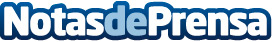 Nace Docuteria: portal de servicios documentales personalizadosDocuteria ( www.docuteria.es ) surge al mercado como una empresa de servicios documentales personalizados de economía, empresa y banca.Datos de contacto:Comunicación DocuteriaDepartamento de Comunicación de Docuteria600 644 434Nota de prensa publicada en: https://www.notasdeprensa.es/nace-docuteria-portal-de-servicios-documentales-personalizados Categorias: E-Commerce http://www.notasdeprensa.es